	Bruttoliste
Distrikt XX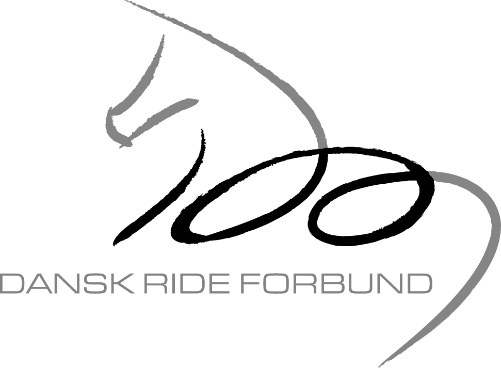 Stævnearrangør:   	Dato for stævnet:
Mesterskabstype:  	
Bruttolisten afleveret dato:  	Holdnavn: ______________________________________________________________________________________________Bemærkninger i forbindelse med aflevering af Bruttolisten: 
_________________________________________________________________________________________________

_________________________________________________________________________________________________

_________________________________________________________________________________________________Klubbens (Holdlederens) Navn/underskrift: 	Dato: Stævnearrangørs Navn/underskrift: 	Dato: Nr.DRF nr. 
(Licens nr.)Rytters NavnHest/Pony NavnEvt. 
Pony-kategoriHøjde ekvipagen skal springe12345678